HOW TO HOST A CAPTIONED class MOVIE EVENT AS PART OF NATIONAL LITERACY & NUMERACY WEEK 2015WHO, WHAT, WHEN, WHERE?The screening of films, DVDs and videos within schools is subject to copyright law. There are, however, some exceptions for specific education settings so we suggest running a movie event for students in your class or year. Events that are opened up to the public, including parents, may infringe on copyright. For more information on copyright, download the Australian Copyright Council information sheet.We think a captioned movie event is a fun and entertaining literacy activity to add to National Literacy and Numeracy Week. Depending on your facilities and student numbers, you could choose to host the screening in your classroom, library, A/V room, or even school hall.CHOOSING A MOVIEThe simplest way to screen a captioned movie in class is to use a DVD. DVD captions are supported on a number of devices and there are lots of films released on DVD have captions.Here are some tips for choosing a DVD:Choose a G or PG-rated movie.Be aware of copyright issues on the DVD you choose and ensure you check them prior to the event.Ensure the DVD has been purchased or rented in the school’s name.DVDs with captions will have the closed caption symbol below on the back of the case, or list “closed captions” or “subtitles for the hearing impaired” in the sound profile. There may be slight differences between the terminologies used between distribution companies.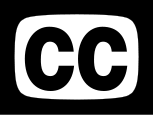 Instructions will vary depending on the particular DVD and player you are using. There are detailed instructions, including a demonstration video for how to play a DVD with captions on our Media Access Australia website.PROMOTING CAPTIONSHosting a class movie event provides a great opportunity to spread the word about the literacy and learning benefits of captions for all students. Here are some ideas that you could use to get others to turn the captions on:Place a short news piece in the school newsletter letting parents and other teachers know about the event and why you’re screening the film with captions.Use the school’s social media channels and website to get the message out to followers and visitors.If you’re interested in creating any posters, flyers or other themed printed materials such as “tickets”, contact us and we help by supplying CAP THAT! logos and other imagery.Consider having a theme for your class movie event that ties in with the film or even literacy. This could include introducing a costume element that the students and teachers could get involved in.TURN THE CAPTIONS ONCheck out our infographics and our professional development presentation for tips on using captions for the movie event.Use our Discovery Kids video as a “trailer” prior to the movie screening. It’s a fun and informative short clip for kids that could serve as an introduction to the event. Let us know if you’d like to screen the video and we’ll send you a copy or a link to our Google Drive folder.